Fauna Otis Ušní olejCílový druh zvířat: koně, kočky, psi, králíčci a drobná zvířata.Úžití: Olej vhodný pro ošetření ucha.Aplikace: Preventivní použití 1x týdně 1-2 kapky kápnout do uchaPři onemocnění vnitřního ucha je nutno zvýšit na 1-2 kapky 2x denně.Balení: 10ml, 20 ml, 50 ml, 100 mlSložení: Prunus amygdalus Dulcis Oil, Canola Oil, Glycine soja Oil, Hypericum perforatum Flower Extract, Olea europaea Fruit Oil, Simmondsia chinensis Seed Oil, Lecithin, Borago officinalis  Seed Oil, Tocopheryl acetate, Thymus vulgaris Flower/Leaf Oil, Melaleuca alternifolia Leaf Oil, Retinyl palmitate, Salvia officinalis Oil, Juniperus communis Fruit Oil		Skladování: Uchovávejte v chladu! Spotřebujte do: Šarže:Pouze pro zvířata.Před použitím protřepat.Držitel rozhodnutí o schválení:Aromaterapie Fauna s. r. o.Barákova 675CZ – 538 03 Heřmanův Městec www.aromafauna.eu 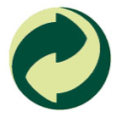 Číslo schválení: 064-14/CVýrobce:1. Aromaterapeutická KH a.s.Kšice 11CZ – 349 01 Stříbro